NAME: AIBANGBEE EFEOSA ANTHONIADEPARTMENT: PHARMACY
MATRIC NO: 19/MHS11/021  COURSE :  PHY 102 ASSIGNMENT1. (a)  Explain with the aid of a diagram how you can produce a negatively charged  sphere by method of inductioni. a positively charged rubber rod brought near a neutral conducting sphere that is insulated so that there is no conducting path to ground as shown below. The repulsive force between the positively charged rod  and the electrons in the sphere causes a redistribution of charges at both ends of the sphere.ii. The positive charges at the end of the sphere are allowed to earth while the rod is still close to the sphere to prevent redistributioniii. The positively charged rod is removed and the negative charge left in the sphere spreads uniformly over the entire sphere.i.
ii.                                                                                            iii.(b)  Each of two small spheres is charged positively, the combined charge being . If each sphere is repelled from the other by a force of 1.0N when the spheres are 2.0m apart, calculate the charge on each sphere.  q1 + q2 = 5.0*10-5C F = 1.0N r = 2m       F = kq1q2                R2      = 9*109q1q2               22      =     4         = q1q2         9*109      q1q2 = 4.44*10-10     q1 = 5.0*10-5 C – q2     (5.0*10-5  – q2) q2 = 4.44*10-105.0*10-5 q2 – q22  = 4.44*10-10     q22 - 5.0*10-5 q2 + 4.44*10-10 = 0       q1 = 3.36*10-5C or 1.14*10-10C       q2 = 1.14*105C or 3.86*10-5C(c) Three charges were positioned as shown in the figure below. If  Q1 = Q2 = 8uc and d = 0.5m  , determine   if the electric field at P is zero.                                                   P                                              2d                                d	d	Q1                                                     Q2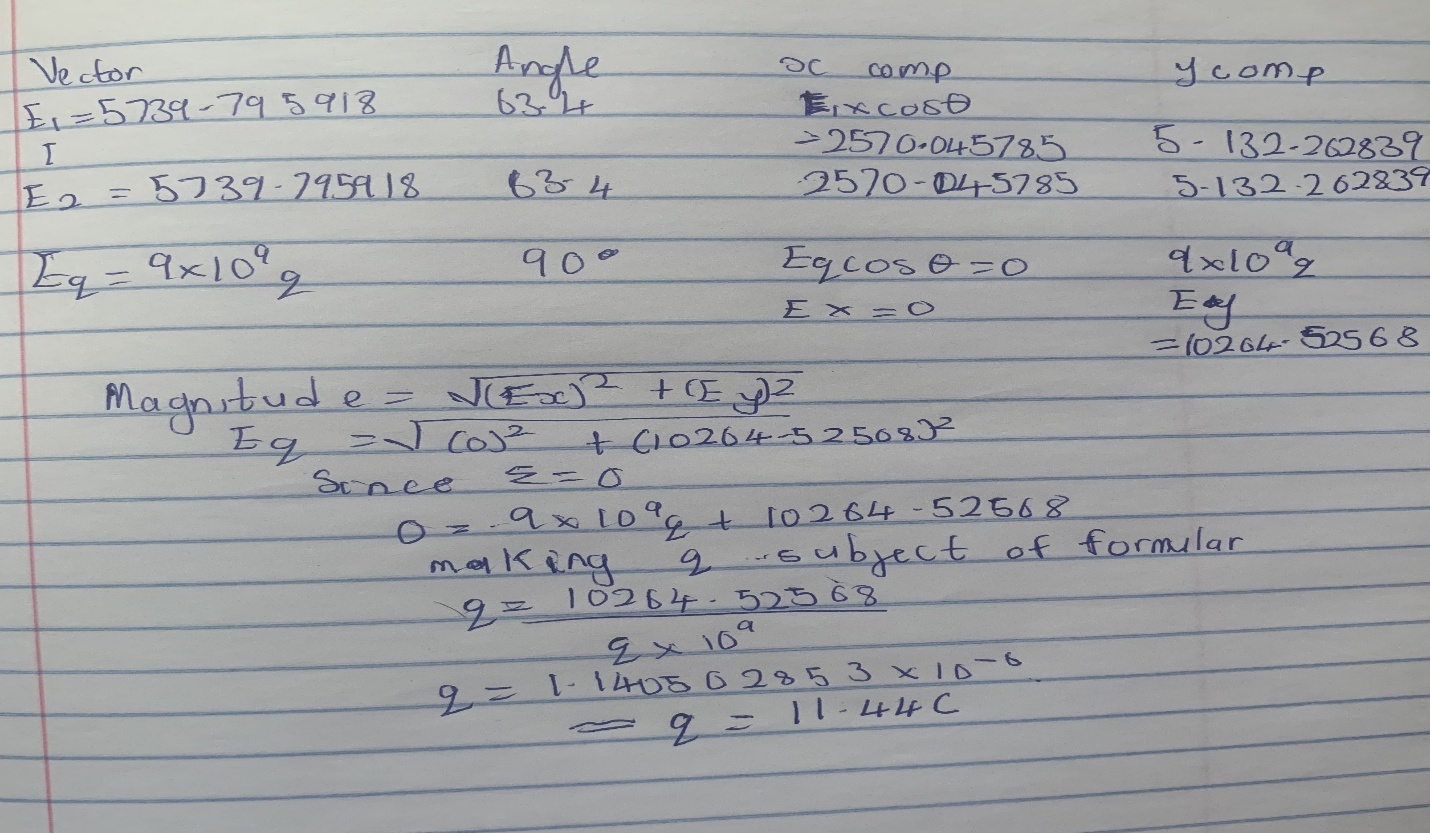 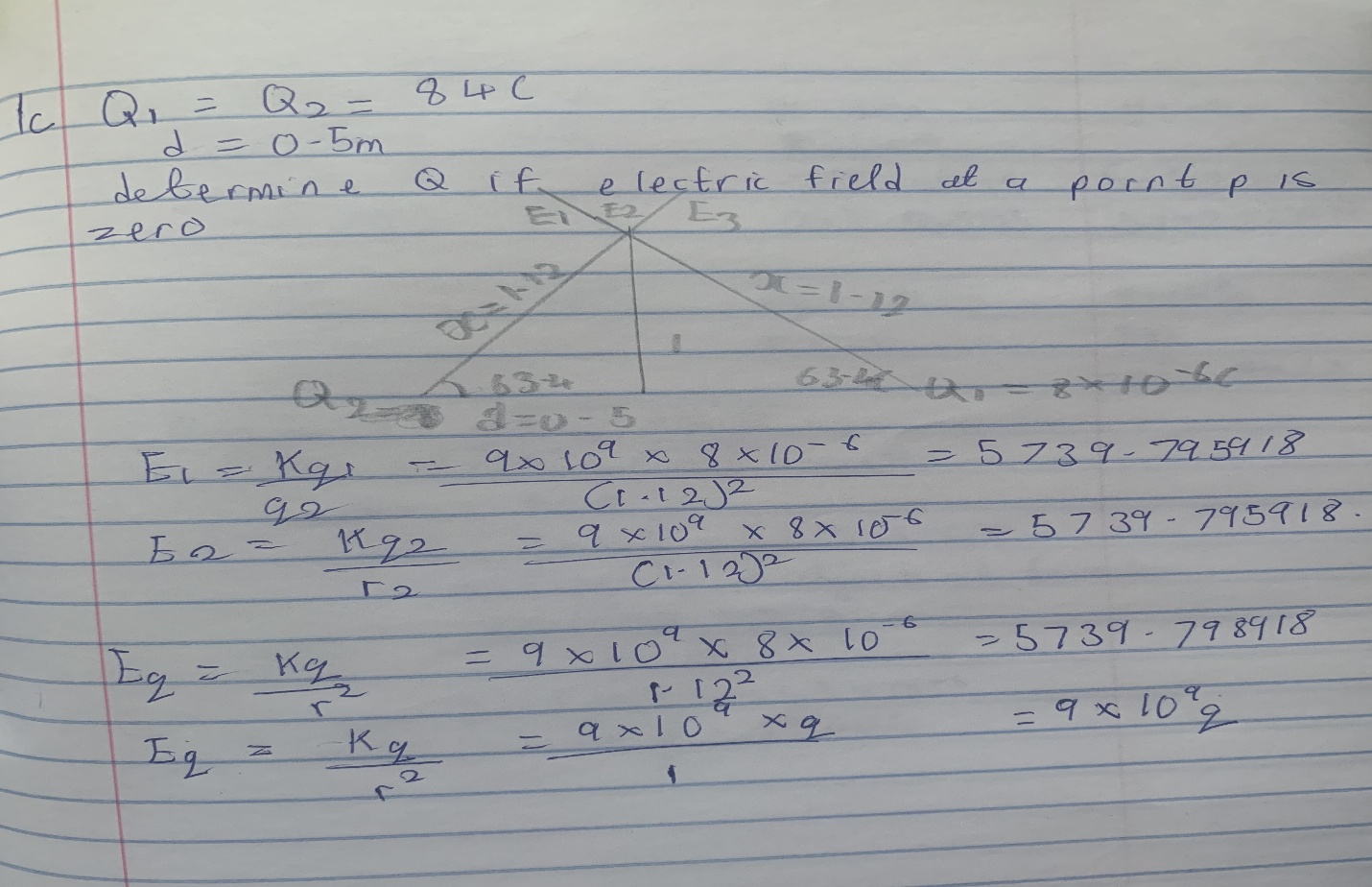 2. (a) Distinguish between the terms: electric field and electric field intensity.Electric field is the region or space where the effect of electric force on other charges in the field by an electric charge is felt or detected while electric field intensity is the measure of the strength of electrical force per unit charge at any given point in the electric field.  (b) A positive charge q1=8uc  is at the origin, and a second positive charge q2=12uc is on the x axis at x=4m  Find (i) the net electric field at a point P on the   axis at     . (ii) the electric field at a point Q on the   axis at      due to the charges.                  Q                q1                         q2               P                                     4                              3      E = kq             r2E1 = kq1 = (9*109)*(8* 10-4) = 1.5N/C                                    r272	E2 = kq2 =( 9*109)*(12*10-4)   = 12N/Cr2                                32 Enet = 12 + 1.5 = 13.5N/C  Enet = √(3.462 + 10.592 )           = 11.14N/C4   (a) What is Magnetic flux? Magnetic flux is defined as the strength of the magnetic field represented by the line of force. It is represented by the sign Ф.(b) An electron with a rest mass of 9.11 x 10 -31kg moves in a circular orbit of radius             in a uniform magnetic field of 3.5 x 10 -1 Weber/meter square, perpendicular to the speed  with which electron moves. Find the cyclotron frequency of the moving electron. SolutionAngular speed is often referred to as cyclotron frequency q = 1.6 *10-19CB = 3.5 * 10-5 weber/m2m = 9.11 * 10-31kgTherefore    ω = qB     =   (1.6 *10-19)* (3.5 * 10-5 )    =    6.1471 *106 rad/s                             mp9.11 * 10-31 (c)  Discuss your answer in 4b above.  In the question we were given certain parameters for mass of the electron, radius, and magnetic field and we where then asked to find the cyclotron frequency which is equal or the same thing as angular speed. It is called cyclotron frequency because it is a frequency of an accelerator called cyclotron.   6.1471 *106 rad/s is the frequency of the electron moving perpendicular to the electron of uniform magnetic field.5. (a) State the Biot-Savart Law.Biot – savart law states that the magnetic intensity is at any point due to a steady current in an infinitely long straight wire is directly proportional to the current and inversely proportional to the distance from the point of the wire. (b) Using the Biot-Savart Law, show that the magnitude of the magnetic field of a straight current-carrying conductor is given as    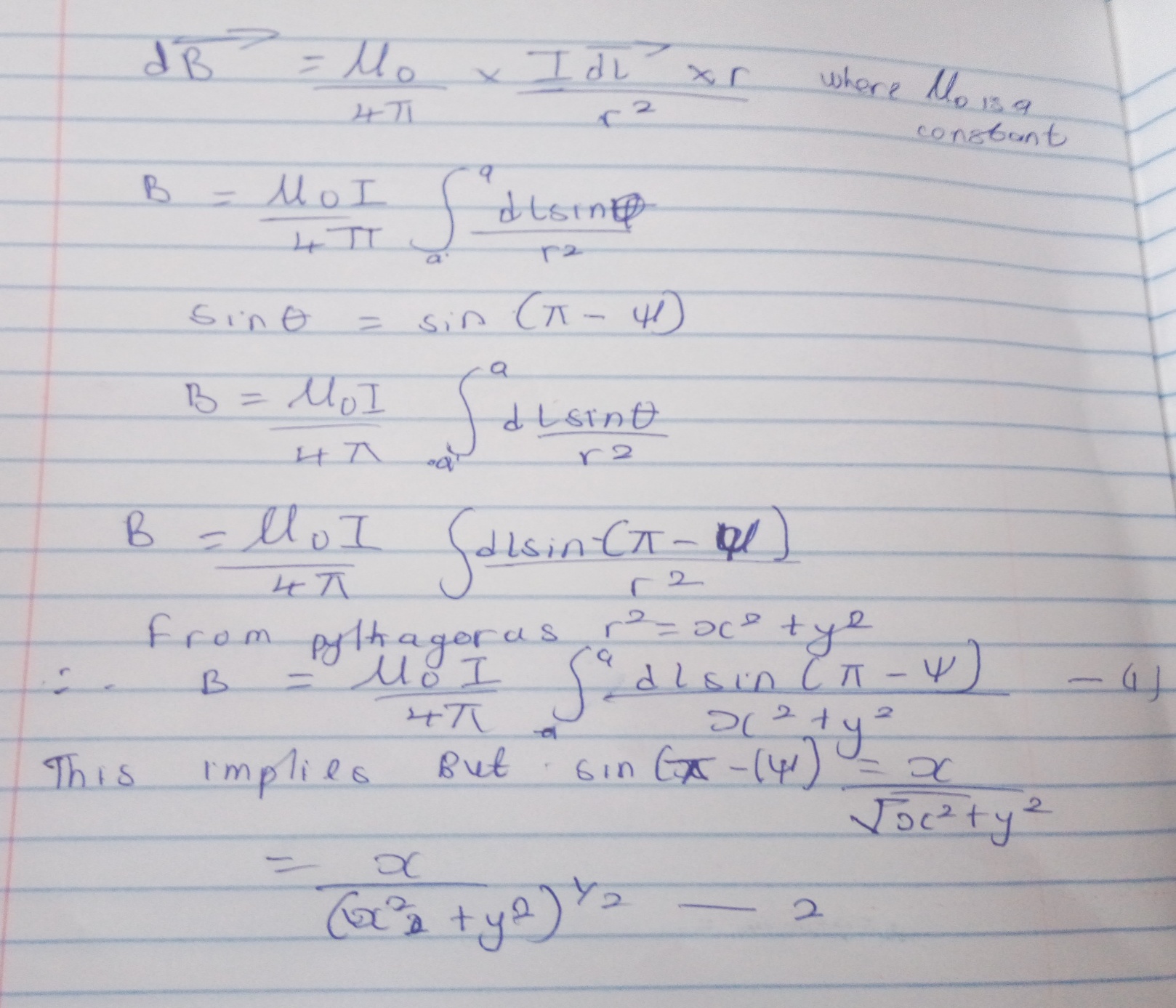 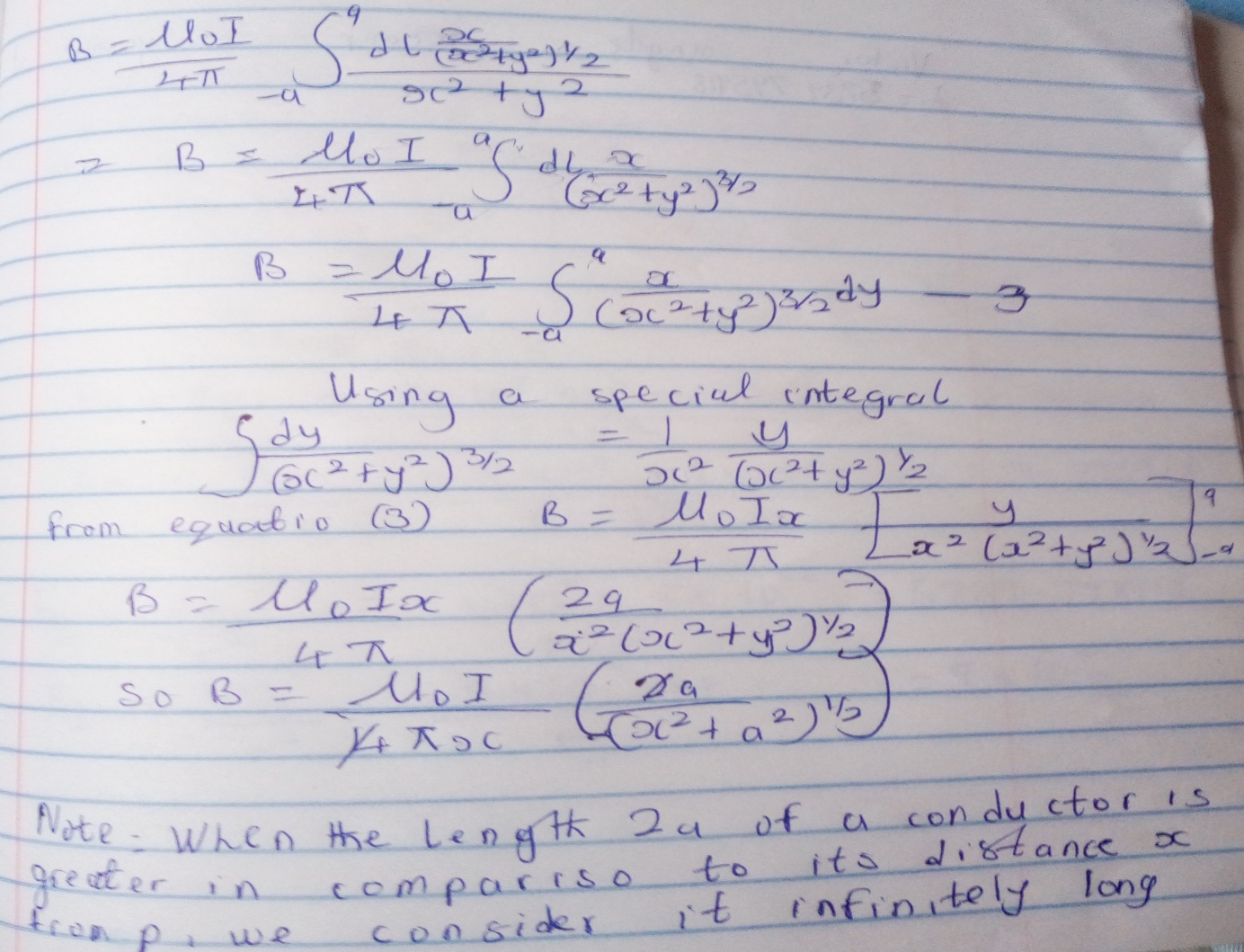 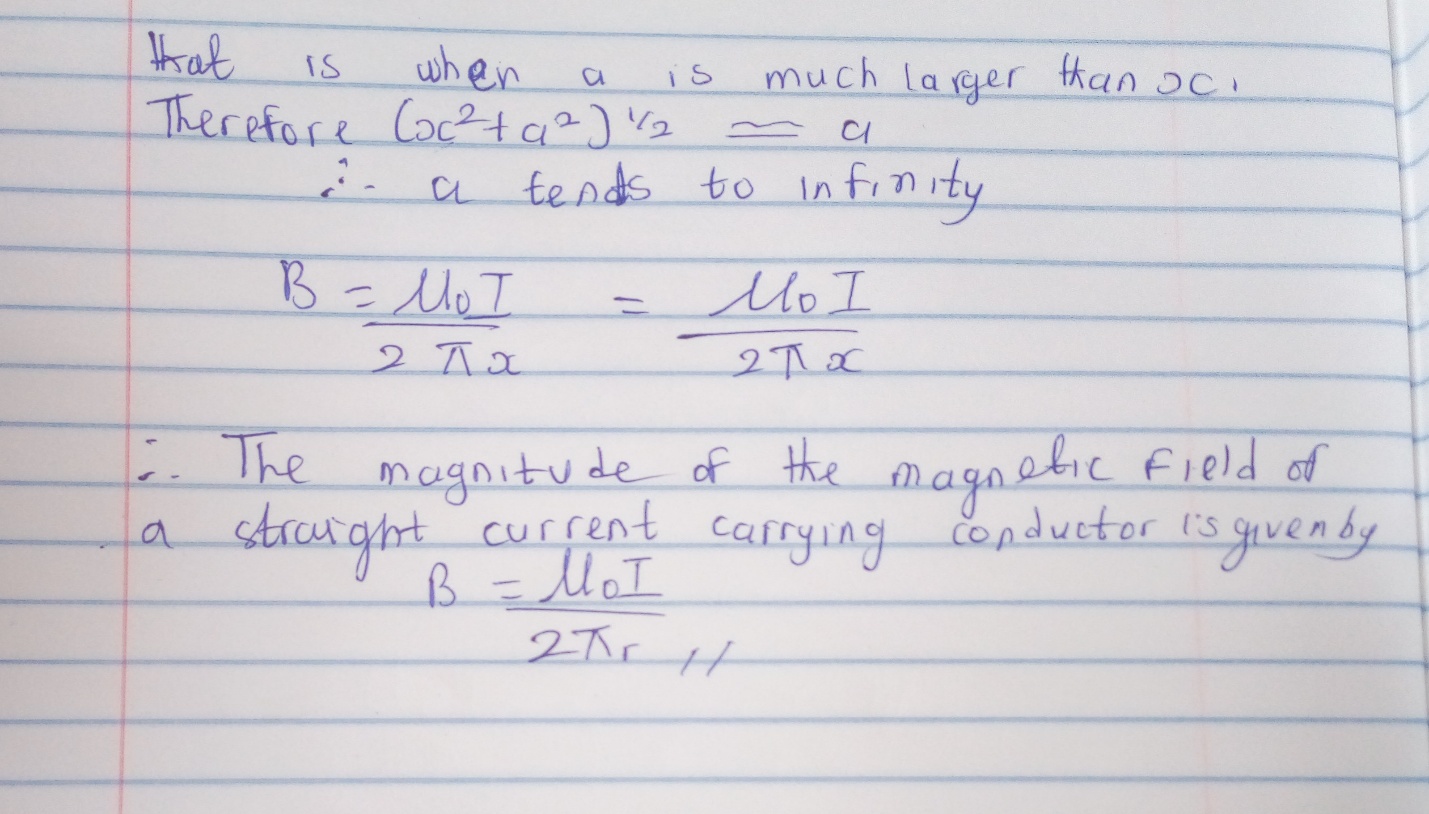 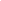 ӨX componentY component900836.87-3.462.59-3.4610.59